疫情期间企业员工线上培训补贴政策（部分地区）“当前统筹做好疫情防控和经济社会发展工作，一项迫切任务就是稳就业。”李克强总理2月18日在国务院常务会上强调，“稳就业就必须稳企业，必须抓紧出台扶持企业，特别是中小微企业的系列政策措施，帮助企业渡过难关。”当天会议决定阶段性减免企业社保费和实施企业缓缴住房公积金政策，多措并举稳企业稳就业。     为了帮助更多企业开展企业经营和员工内部培训，医微客编辑团队特别协助大家整理了部分地区政府调控、补贴政策，希望对大家有帮助。地区政策内容发布时间来源网址北京以每人1000元的标准给予企业培训补贴。企业可将培训补贴用于职工教育经费各项支出或缴纳本企业社会保险费。——http://www.beijing.gov.cn/zhengce/zcjd/zcwd/pxbt/index.html广东《通知》明确，对开展线上职工适岗培训的企业，按《关于印发广东省职业技能提升培训补贴申领管理办法的通知》（粤人社规[2019]43号）有关“企业职工适岗培训补贴”的规定给予培训补贴，实现援企稳岗技能培训两不误。2月12日http://hrss.gd.gov.cn/gkmlpt/content/2/2898/post_2898288.html江苏通过线上、线下相结合形式，完成全部培训课程，取得证书（职业资格证书、职业技能等级证书、专项职业能力证书、特种作业操作证书、培训合格证书等）的，按规定给予职业培训补贴，原则上每人每年可享受不超过3次，但同一职业同一等级不可重复享受。2月11日http://jsrlzyshbz.jiangsu.gov.cn/art/2020/2/11/art_77043_8968515.html山东一方面，对线上培训平台实施补贴。疫情防控期间，对承担培训的线上培训平台，根据其组织培训并考核合格的重点群体人数，由参加培训人员户籍所在地县（市、区）人力资源社会保障部门，按照当地该培训项目职业培训补贴标准的20%向线上平台支付培训补贴。另一方面，扩大培训期间生活费补贴范围，将职业技能培训期间的生活费补贴范围由建档立卡贫困劳动力及贫困家庭子女扩展到农民工、离校2年未就业大学生。对参加培训并考核合格的上述群体，由参加培训人员户籍所在地县（市、区）人力资源社会保障部门，按照5元/学时标准给予生活费补贴2月17日http://hrss.shandong.gov.cn/articles/ch05786/202002/75ca1cfb-5f60-414e-a8d4-b1fc75d49946.shtml上海补贴标准为企业经备案认可的培训成本的95%，对完成线上培训的职工，原则上每人每个培训项目实际补贴的培训费用最高不超过600元。疫情影响期间，原则上每人可享受不超过3次补贴。2月6日http://rsj.sh.gov.cn/201712333/xxgk/flfg/qtxfw/202002/t20200207_1303084.shtml四川十六问：如何申领停工期间企业职工线上职业培训补贴？答：因疫情影响的中小企业，在停工期间可根据实际需求，组织本单位职工自主选择与职业技能相关的线上培训课程，并以企业为单位收集汇总培训意愿计划，报经所在地公共就业服务机构同意后实施。培训结束后，由企业向所在地公共就业服务机构提出补贴申请，审核通过后，从职业技能提升行动专帐资金中按实际培训费用全额给予企业补贴，对参加线上免费培训的，不再给予补贴。具体补贴标准、详细实施流程、所需申领材料等由各市（州）自行规定，请企业具体向所在地的公共就业服务机构咨询。2月8日http://rst.sc.gov.cn/rst/jdhy/2020/2/10/b15521b8892c49c6b389cb2f13d5aec5.shtml浙江补贴标准可按企业实际培训费用不超过95%的比例给予补贴，原则上每人每个培训项目实际补贴的培训费用不超过800元。企业职工每人可享受不超过3次补贴（同一职业同一等级不可重复享受）2月11日http://www.zjhrss.gov.cn/art/2020/2/12/art_1442942_10433.html★★★ 医微客 ★★★
以提供高质量临床科研服务管理及医学传播为己任的中国临床研究系统解决方案提供商，一直致力于为中国临床科研工作者提供高质量科研辅助服务，先后为协和医院，301医院，安贞医院，上海华山医院，瑞金医院，湖北省人民医院，西京医院…等三甲及各类临床医院提供临床科研能力提升培训、语言服务、数据统计指导、国家科学自然基金申请指导等专业服务，希望能够在您的科研之路上贡献我们的力量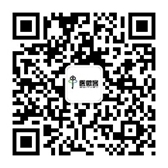 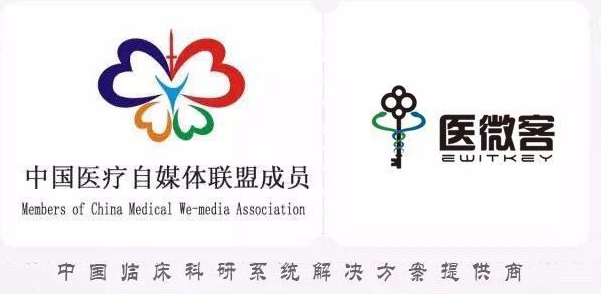 ★★★ 医微客 ★★★
以提供高质量临床科研服务管理及医学传播为己任的中国临床研究系统解决方案提供商，一直致力于为中国临床科研工作者提供高质量科研辅助服务，先后为协和医院，301医院，安贞医院，上海华山医院，瑞金医院，湖北省人民医院，西京医院…等三甲及各类临床医院提供临床科研能力提升培训、语言服务、数据统计指导、国家科学自然基金申请指导等专业服务，希望能够在您的科研之路上贡献我们的力量★★★ 医微客 ★★★
以提供高质量临床科研服务管理及医学传播为己任的中国临床研究系统解决方案提供商，一直致力于为中国临床科研工作者提供高质量科研辅助服务，先后为协和医院，301医院，安贞医院，上海华山医院，瑞金医院，湖北省人民医院，西京医院…等三甲及各类临床医院提供临床科研能力提升培训、语言服务、数据统计指导、国家科学自然基金申请指导等专业服务，希望能够在您的科研之路上贡献我们的力量★★★ 医微客 ★★★
以提供高质量临床科研服务管理及医学传播为己任的中国临床研究系统解决方案提供商，一直致力于为中国临床科研工作者提供高质量科研辅助服务，先后为协和医院，301医院，安贞医院，上海华山医院，瑞金医院，湖北省人民医院，西京医院…等三甲及各类临床医院提供临床科研能力提升培训、语言服务、数据统计指导、国家科学自然基金申请指导等专业服务，希望能够在您的科研之路上贡献我们的力量